Отчет о выездной консультации Районного сетевого центра «Кубэйэ»наслегам ДОУ Нюрбинского районаПедагоги Районного сетевого центра «Кубэйэ» МБДОУ детского сада №3 «Малышок» провели выездные консультации для родителей (законных представителей) имеющих детей до 3 лет, не посещающих детский сад и беременным женщинам по вопросу воспитания и развития детей с внутриутробного периода до 3 лет следующим селам дошкольных образовательных организаций по маршруту:26.03.19г. Мальжагар-Малыкай-Малыкай-Хатыы;27.03.19г. Маар-Марха-Чукар;28.03.19г. Хорула;29.03.19г. Кундядя-Сюльцы-Нюрбачан.Цель выездной консультации: Апробация дидакейсов, расчет времени маршрута, выявление родителей нуждающихся в консультационной помощи ДОО села.Пропаганда организации и создании консультационно-методических пунктов для родителей детей до 3 лет неохваченных детским садом в ДОО села.Консультации прошли для родителей в форме совместного занятия с родителями и детьми, для беременных женщин в форме мастер-класса с элементами тренинга, для педагогов ДОО в форме круглого стола. Место проведение консультаций дошкольное образовательное учреждение села.26 марта 2019г. из Нюрбы отъехали в 7.50. Время пребывания в детских садах села: Количество расходов бензина на «УАЗ» автомобиле выездной консультации: Консультация для родителей с детьми провели в форме интегрированного занятия для детей с 1,6 до 2 лет. Апробировали дидакейс на тему «Зайка». Дидакейс содержит оборудование и материалы: мягкая игрушка зайка; для проведения музыкальной игры бубны маленькие на каждого ребенка; для сенсорного развития, чувства осязания игрушки разной фактуры деревянные, резиновые, пластмассовые, тканевые, бумажные зайки; 4 контейнера с разными крупами: гречка, горох, рис, макарон. Для рисования цветные карандаши; лист бумаги с нарисованным силуэтом зайки для обучения техники рисования штриховка. Лиса бибабо для активизации интереса детей к рисованию. Цель занятия: побуждать детей к самостоятельности. Развивать умение находить и узнавать знакомую игрушку. Учить сравнивать одинаковые игрушки разной фактуры. Побуждать фонетически показывать значения прилагательных «большой, маленький». Развивать игровые навыки. Стимулировать тактильные рецепторы ладоней и пальцев рук. Устранить беспокойство, чувство страха, тревогу при взаимодействии с воспитателем.Консультацию беременным женщинам будущим родителям провели в индивидуальной форме. Тема консультации «Изменения в семье: появление младшего ребенка».Цель: помочь родителям найти пути к пониманию поведения собственного ребенка, способствовать становлению родительской компетентности через повышение информированности и осмысления механизмов эффективного общения и формирования умений и навыков конструктивного взаимодействия с детьми в семье. Использовали  материалы: лист бумаги, фломастеры, ручки, буклет по теме.Для беременных женщин структура консультации состоит: тренинг «Знакомство», мини-лекцию об изменении в семье, когда появляется младший ребенок, рисунок-тест «Беременная женщина» на определения тревожности, рисунок-тест «Цветок» на выработку качеств у будущего ребенка.Консультацию, мастер-класс получили родители и педагоги: После проведенной консультации и мастер класса выявили оценку качества проведенной консультации по анкетированию родителей. Все беременные женщины оценили консультацию на высоком уровне, занятие оценили на высоком уровне 44 родителей, на среднем уровне 7. Всего оказано консультаций 64 родителям, 84 педагогам.В результате проведенной работы выявили: Апробация дидакейсов показала, что дидакейсы удобны при проведении консультаций, в транспортировке. Содержание дидакейса использованы полностью, вызывают интерес родителей и педагогов.Все ДОО желают открыть КМП: с. Мальжагар неохваченные детским садом 12 детей от 0 до 3лет; с. Малыкай 9 детей от 0 до 3лет; с. Хатыы 3 детей; с. Чукар 4 детей; с. Хорула от 0 до 3 лет 39 детей, КМЦ будут посещать 9 детей от 2 до 3 лет; с. Кюндядя 12 детей; с. Нюрбачан 1 ребенок; с. Сюля 12 детей.КМП функционируют в с. Марха, охватывают 5 детей от 2 до 3 лет; с. Маар 17 детей от 0 до 3 лет.Выявленные проблемы в выездной консультации:При проведении консультации педагогам необходимо иметь нагрудной бейджик «Консультант»;Нехватка времени при консультации, в день охватить 2 села;Все данные, анализы консультации обрабатывать на месте, во время круглого стола, для этого необходимо с собой брать ноутбук (бланки таблицы, схемы);Содержание темы консультаций должны учитывать возраст детей, быть гибкими, отвечать запросам родителей.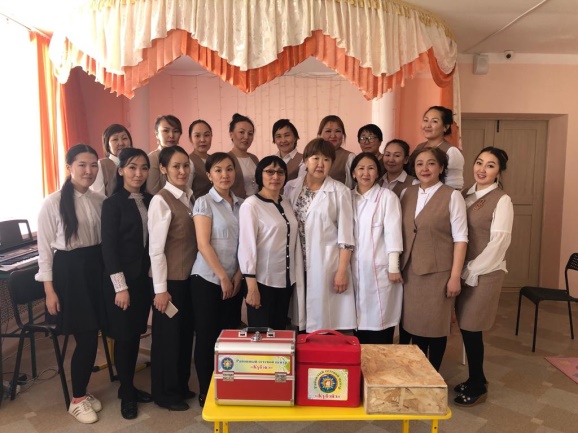 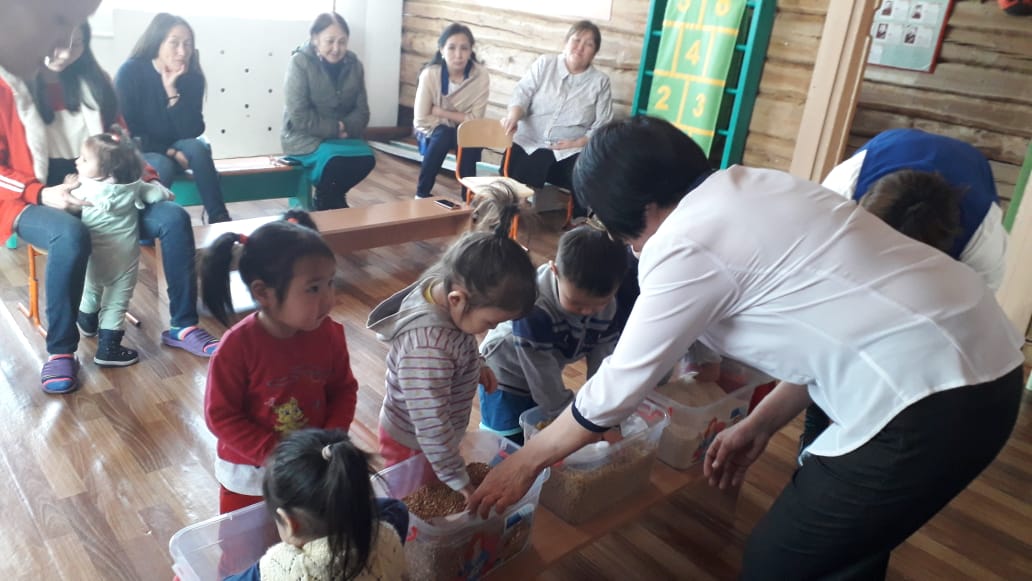 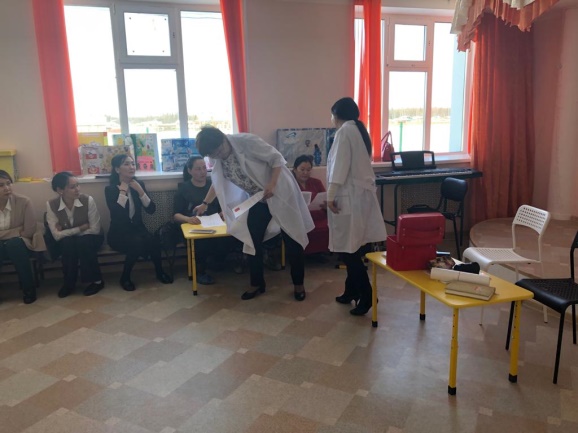 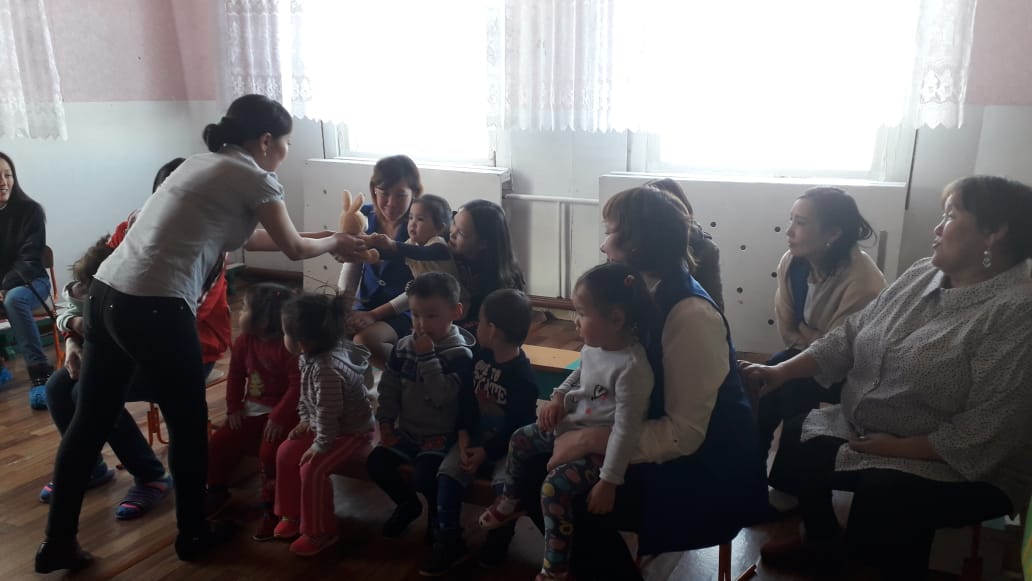 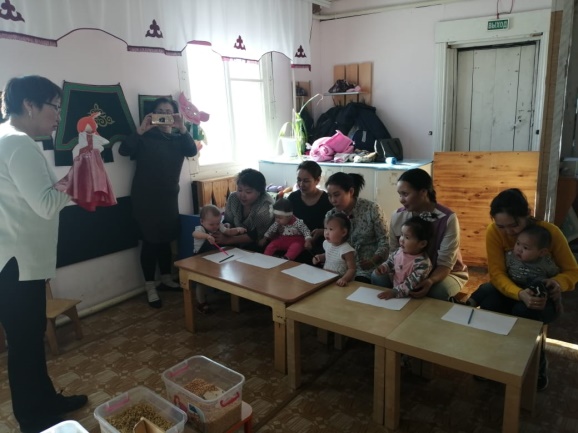 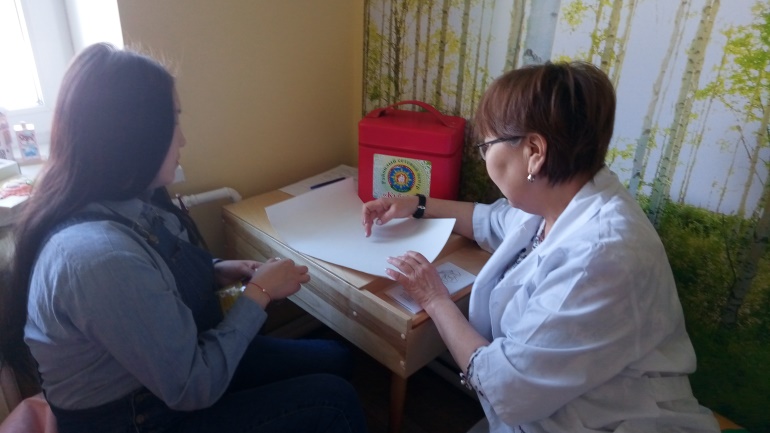 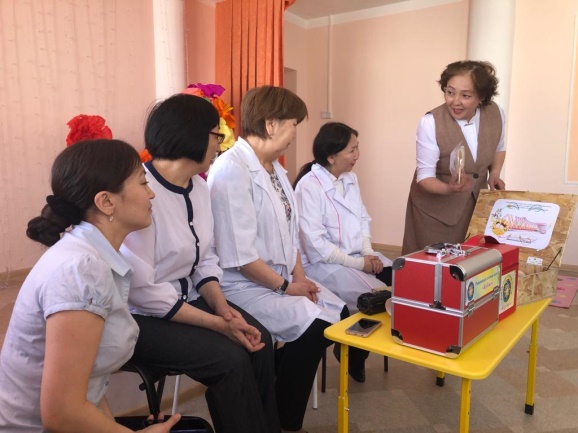 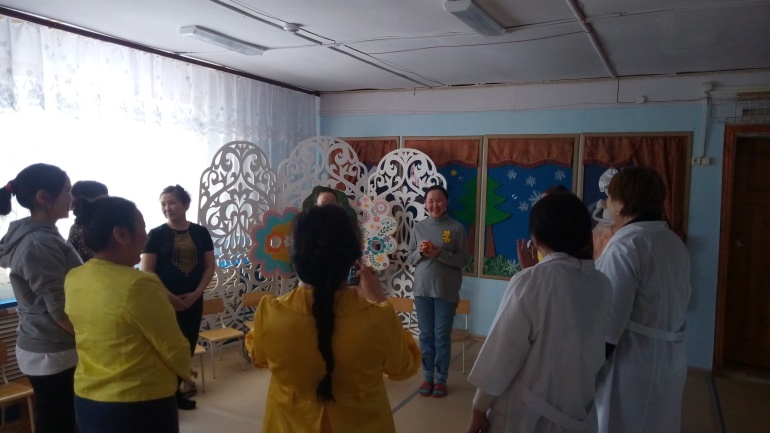 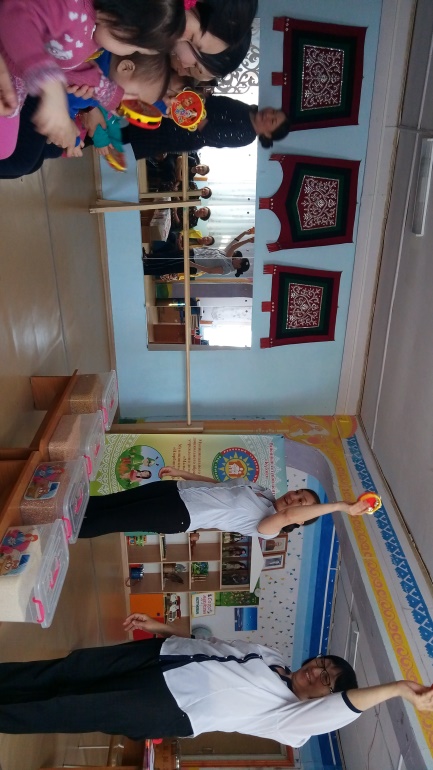 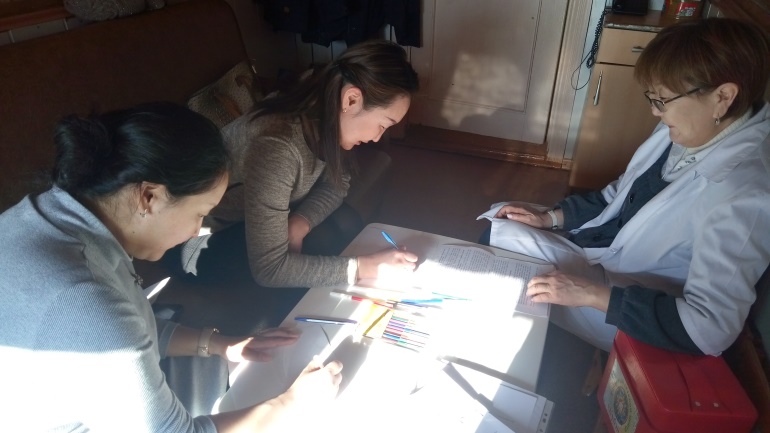 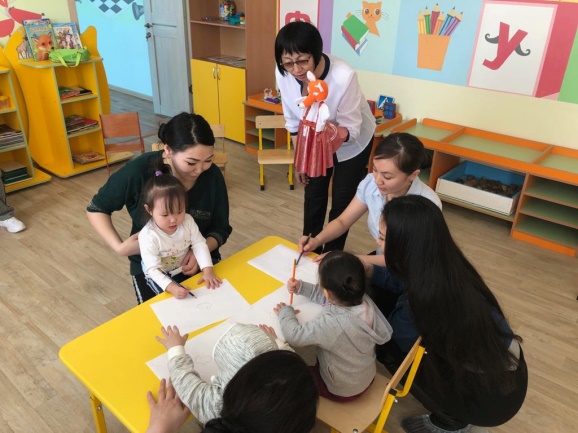 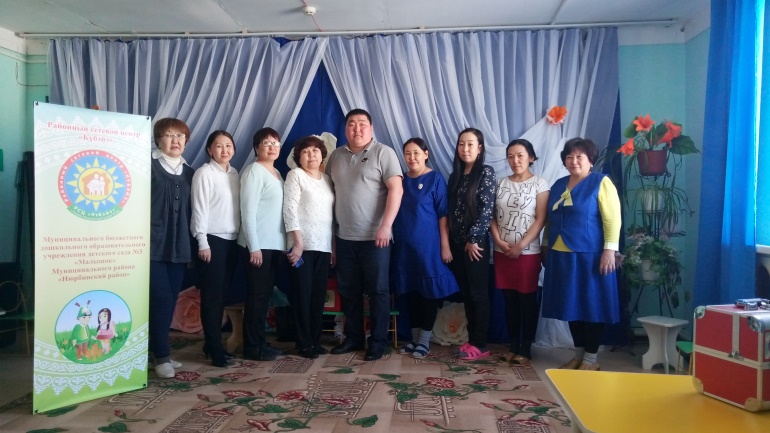 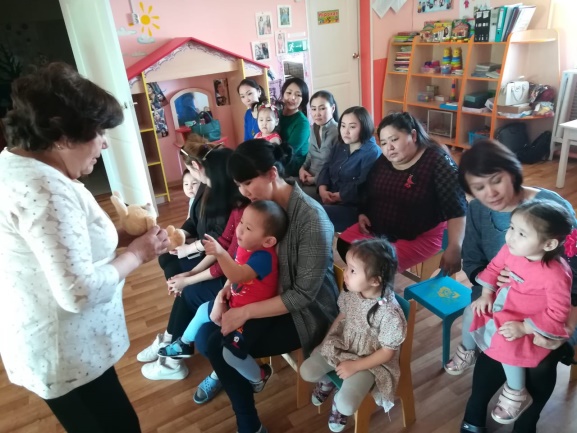 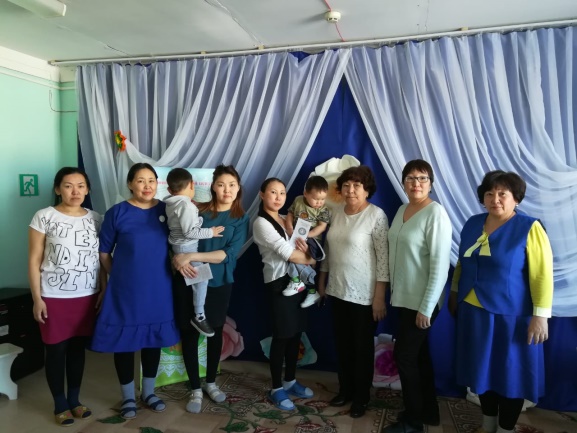 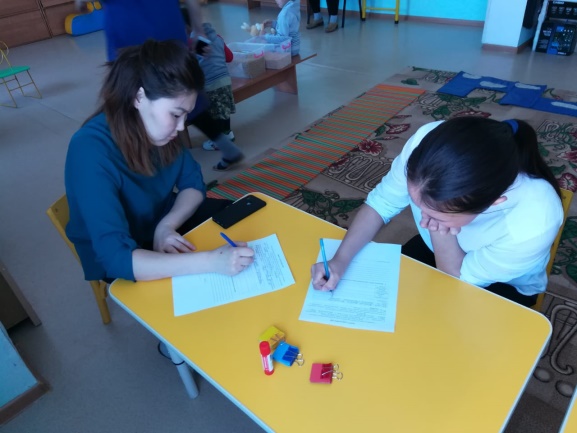 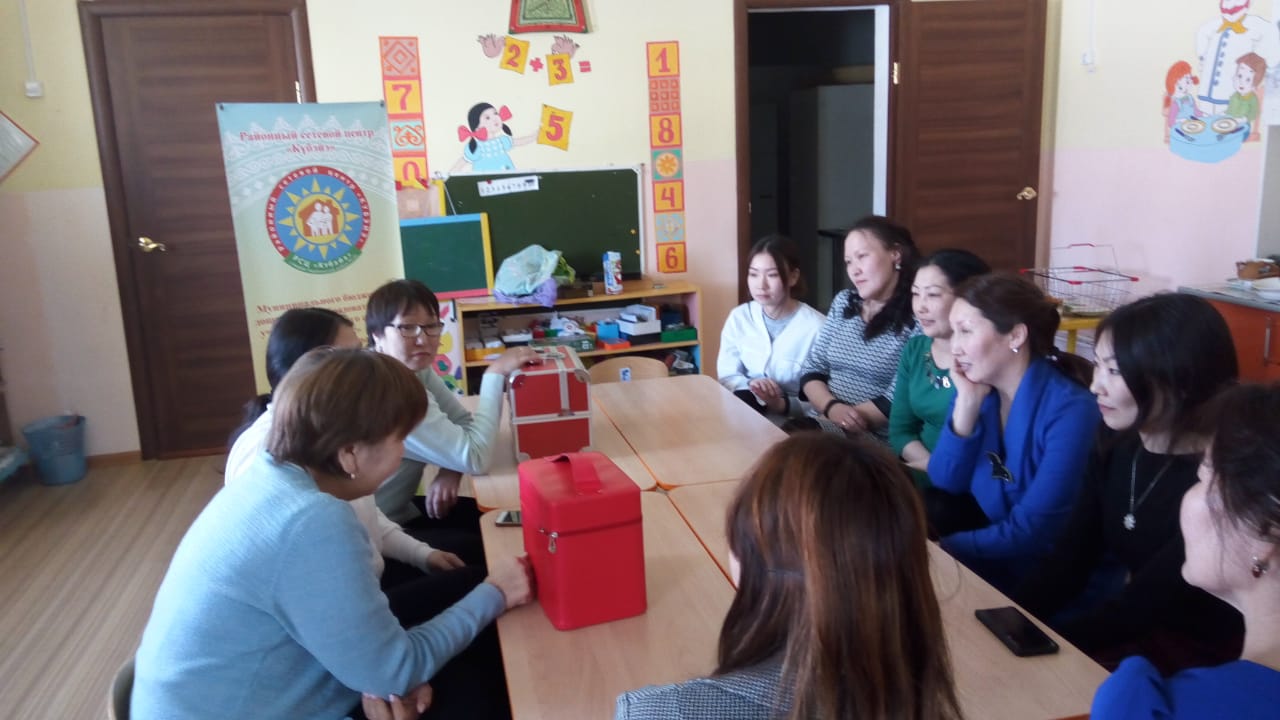 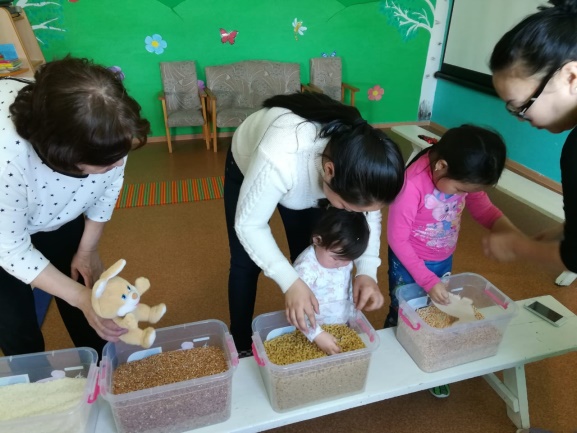 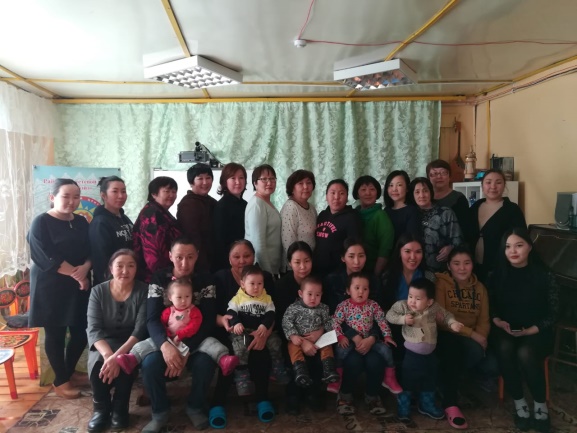 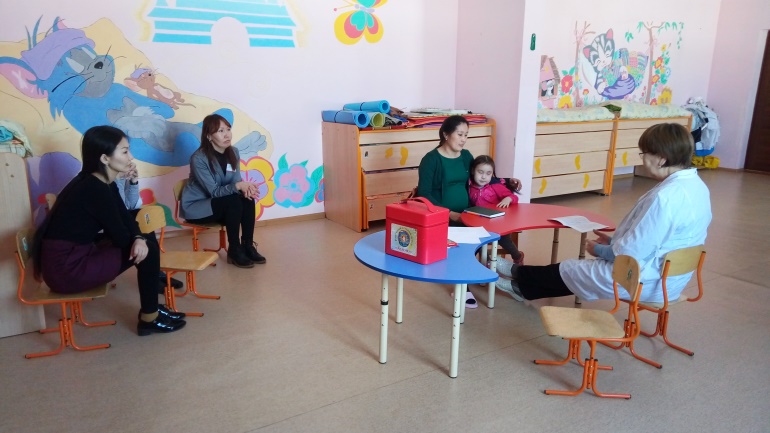 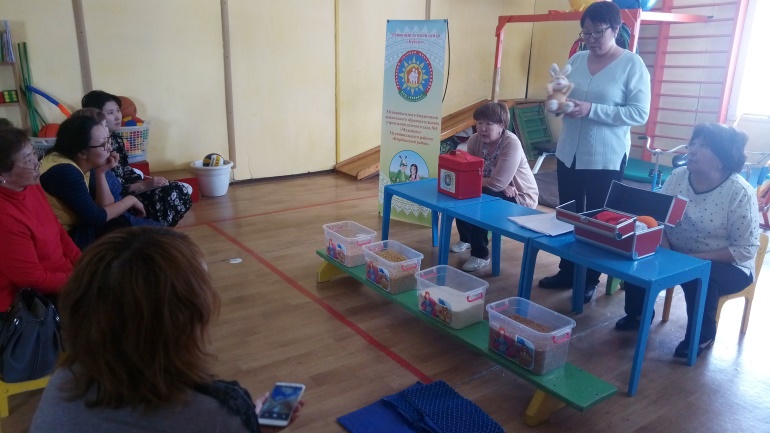 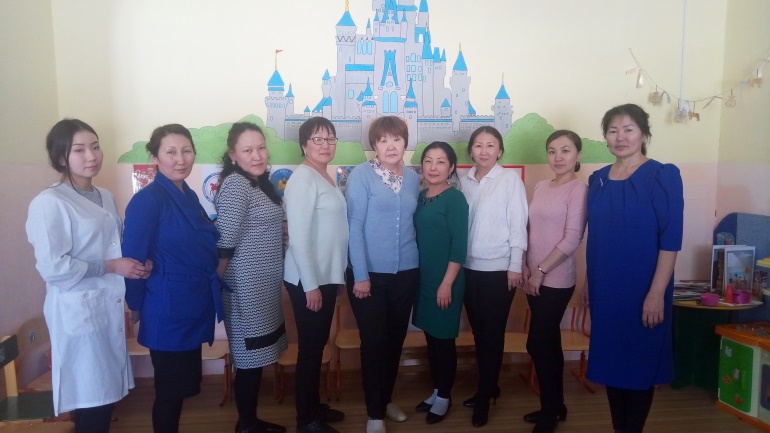 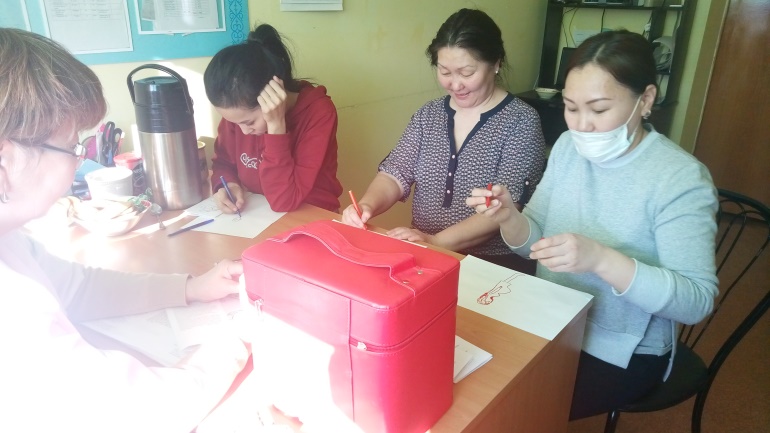 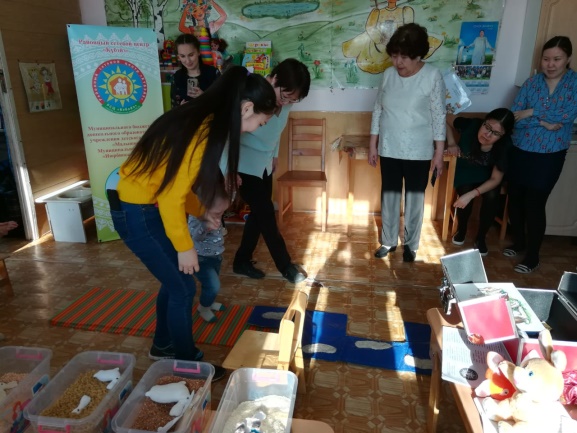 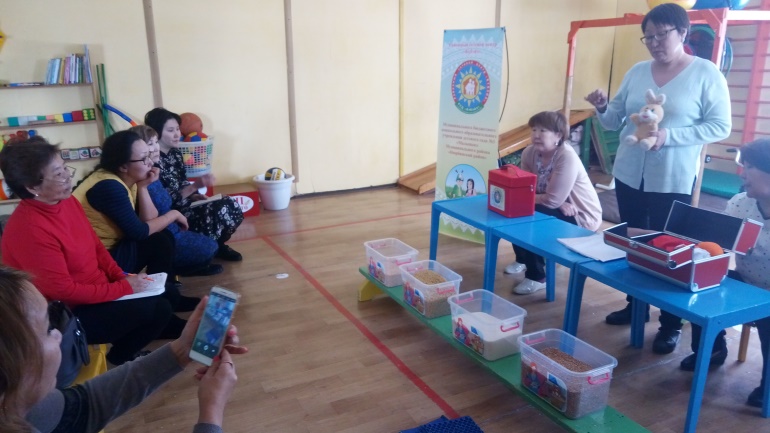 ДатаСело, ДОО Расстояние по времениВремя консультации26.03.19Нюрба - Мальжагар, МБДОУ детский сад «Чуораанчык»07.50-10.1010.15-11.30Малыкай, МБДОУ детский сад «Сардана»11.40-12.3512.40-13.35Малыкай, МБДОУ детский сад «Мичил»13.40-13.50Обед 13.50-14.0014.00-15.30Хатыы, МБДОУ детский сад «Сарыал»15.35-16.0016.05-18.00Хатыы – Нюрба18.05-21.3027.03.19Нюрба – Маар, МБДОУ детский сад «Кунчээн»9.00-9.5010.00-11.30Марха, МБДОУ детский сад «Кэскил»11.35-12.00Обед 13.30-14.0012.05-13.30Чукар, МБДОУ детский сад «Ымыычаан»13.35-14.0014.05-15.30Чукар - Нюрба 15.35-18.0028.03.19Нюрба – Хорула, МБДОУ детский сад «Туллукчаана»8.40-10.45Обед 12.50-13.5511.00-12.45Хорула – Нюрба14.00-16.0029.03.19Нюрба – Кюндядя, МБДОУ детский сад «Кэнчээри»9.00-9.309.35-11.00Кюндядя - Нюрба11.05-11.3511.35-11.50Нюрбачан, МБДОУ детский сад «Сайдыы»11.50-12.30Обед 12.35-13.1513.30-14.30Сюля, МБДОУ детский сад «Улыбка»14.35-15.0015.00-16.30Сюля - Нюрба16.35-17.00ДатаМаршрутРасход бензина в литрахСумма 26.03.19Нюрба-Мальжагар-Малыкай-Хатыы-Нюрба653360 руб27.03.19Нюрба-Маар-Марха-Чукар-Нюрба502800 руб28..03.19Нюрба-Хорула-Нюрба505040 руб29.03.19Нюрба-Кюндядя-Нюрбачан-Сюля-Нюрба301680 рубИтого 19510920 руб№ДОО селаКоличество родителей с детьми до 3 летКоличество будущих родителей(беременные женщины)Количество педагогов1Мальжагар, МБДОУ детский сад «Чуораанчык»5142Малыкай, МБДОУ детский сад «Сардана»53153Малыкай, МБДОУ детский сад «Мичил»4154Хатыы, МБДОУ детский сад «Сарыал»3295Маар, МБДОУ детский сад «Кунчээн»5196Марха, МБДОУ детский сад «Кэскил»2167Чукар, МБДОУ детский сад «Ымыычаан»50108Хорула, МБДОУ детский сад «Туллукчаана»7179Кюндядя, МБДОУ детский сад «Кэнчээри»1211010Нюрбачан, МБДОУ детский сад «Сайдыы»10511Сюля, МБДОУ детский сад «Улыбка»404Итого 531184